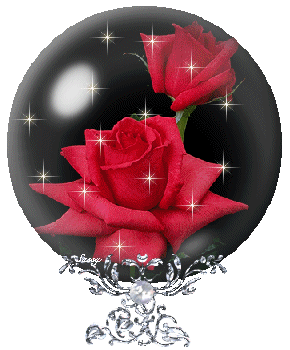 Есть в мире множество миров
Есть мир друзей и мир врагов,
Есть злобы мир и мир добра.
Жизнь-это сложная игра.

Но есть один особый мир,
В котором Качество - кумир
В нем Мастера без суеты
Творят во имя Красоты Нет ничего ценнее тут,
Чем Вдохновение и Труд,
И нет важнее здесь идей,
Чем делать лучше жизнь Людей.Но есть один особый мир,
В котором Качество - кумир
В нем Мастера без суеты
Творят во имя Красоты Нет ничего ценнее тут,
Чем Вдохновение и Труд,
И нет важнее здесь идей,
Чем делать лучше жизнь Людей.Мы сами строим те миры,
Где проживаем, до поры,
И только сами изменить
Мы сможем мир, где будем жить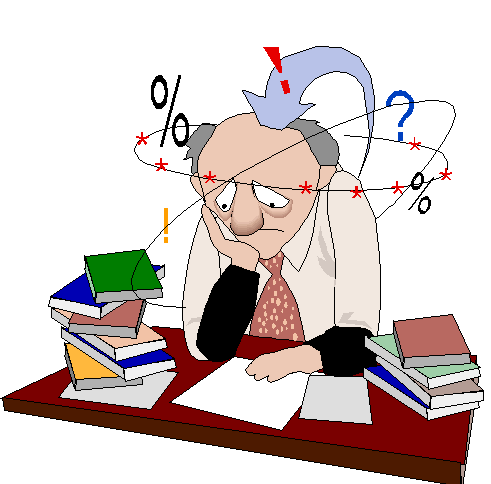 